KARYA TULIS ILMIAHPENGARUH VARIASI LAMA WAKTU PERENDAMAN TERHADAP KADAR HCN PADA CERIPING GADUNGKarya Tulis Ilmiah Sebagai Persyaratan MencapaiDerajat Diploma III Kesehatan Lingkungan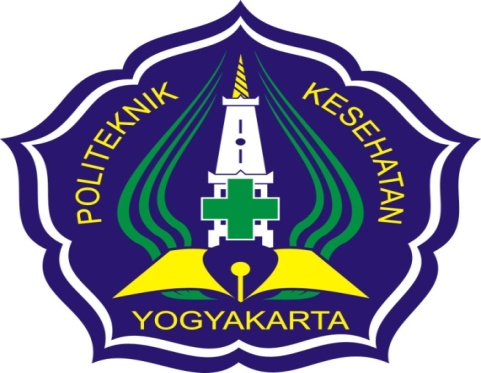 Disusun Oleh  :SUPARMIYATINIM : P0 7133107085KEMENTERIAN  KESEHATAN REPUBLIK INDONESIAPOLITEKNIK KESEHATAN KEMENKES  YOGYAKARTAJURUSAN KESEHATAN LINGKUNGAN2010PERSETUJUAN PEMBIMBINGKarya Tulis Ilmiah berjudul “Pengaruh  Variasi Lama Waktu Perendaman Terhadap Kadar HCN pada Ceriping Gadung” telah mendapat persetujuan untuk dilaksanakan ujian KTI pada :Hari		: Senin Tanggal 	: 26 Juli 2010MenyetujuiPembimbing Utama			         Pembimbing Pendamping  Hj. Lilik Hendrarini SKM,M.Kes	    	        Narto,BE, STP, MP  NIP : 	195506181978112001		        NIP : 196101011984031003Mengetahui,Plt. Ketua Jurusan Kesehatan LingkunganPoliteknik Kesehatan Kemenkes YogyakartaAgus Suwarni, SKM, M.KesNIP : 195407151978041001PENGESAHAN KARYA TULIS ILMIAH Pengaruh  Variasi Lama Waktu Perendaman Terhadap Kadar HCN pada Ceriping GadungDisusun Oleh:SUPARMIYATINIM :  P0 7133107085Telah dipertahankan di depan Dewan PengujiPada Tanggal: 26 Juli 2010SUSUNAN DEWAN PENGUJIINTISARIKementerian Kesehatan Republik IndonesiaPoliteknik Kesehatan Kemenkes YogyakartaJurusan  Kesehatan LingkunganKarya Tulis Ilmiah, 26 Juli 2010SUPARMIYATIPengaruh Berbagai Variasi Lama Waktu Perendaman Terhadap Kadar HCN Pada Ceriping GadungXiv + 59 halaman +  xxiv ( lampiran )Gadung yang mempunyai nama latin Dioscorea Hispida kurang dibudidayakan, padahal mempunyai kadungan protein dan karbohidrat tinggi, namun gadung mengandung senyawa racun berbahaya yaitu Asam Sianida (HCN) yang dapat menyebabkan keracunan bahkan mematikan seperti warga di Depok setelah memakan gadung yang direbus ada 2 orang yang meninggal dunia. Tujuan dalam penelitian ini mengolah gadung menjadi ceriping gadung  untuk mengurangi HCN pada gadung dan ceriping gadung dengan cara perendaman pada air mengalir selama 12  jam, 24 jam dan 36 jam.Jenis penelitian yang digunakan adalah Eksperimen yang hasilnya dianalis secara deskriptif dan analitik serta rancangan penelitiannya Pretest-PostTest Group Design. Variable bebas dalam penelitian adalah variasi lama waktu perendaman dan variable terikat adalah kadar HCN umbi gadung, ceriping gadung dan organoleptik ceriping gadung. Pengujian yang dilakukan pada hasil kadar HCN ceriping gadung secara analitik menggunakan  Anava satu jalan dengan taraf sig 0.000 < α : 0.05 yang berarti Ho ditolak dan Hα diterima sehingga dapat diartikan bahwa ada beda yang bermakna antara perendaman 12 jam, 24 jam dan 36 jam. Hasil uji LSD didapat hasil sig. < α : 0.05 yang berarti ada beda bermakna antara lama waktu perendaman dengan kadar HCN ceriping gadung yaitu hasil kadar HCN sebesar 73,63 ppm untuk lama perendaman 12 jam 51,99 ppm untuk lama perendaman 24 jam dan 8,27 ppm lama waktu perendaman 36 jam. Hasil uji kesukaan ceriping gadung pada lama waktu perendaman 36 jam dengan kadar HCN sebesar 8,27 ppm dengan skor nilai dari 10 panelis adalah  50 untuk parameter rasa, warna dan tekstur.Ada perbedaan kadar HCN ceriping gadung yang dilakukan perendaman selama 12 jam, 24 jam dan 36 jam. Perendaman 12 jam menurunkan 78 % kadar HCN sebesar 73,63 ppm, 24 jam menurunkan 85 % kadar HCN sebesar 51,99 ppm dan 36 jam menurunkan 98 % kadar HCN sebesar 8,27 ppm dari umbi gadung segar. Waktu yang paling efektif untuk menurunkan kadar HCN adalah 36 jam dan disukai oleh panelis dengan skor nilai 50 dari parameter rasa, warna dan tekstur. Kata kunci : lama waktu perendaman, kadar HCN gadung, kadar HCN ceriping gadung, kesukaan ABSTRACT 
Ministry of Health of the Republic of Indonesia 
Health Polytechnic Kemenkes Yogyakarta 
Environmental Health Programs 
Scientific Writing, July 26, 2010 
SUPARMIYATI 
Effect of Variation of Length of Soaking Time Various Levels Of HCN At Bluebird Ceriping 
xiv + 59 pages + xxiv (attachment) 
	Bluebird which has a Latin name Dioscorea Hispida less cultivated, and has high protein and carbohydrate kadungan, but prasina contain harmful toxic compounds are Acid Cyanide (HCN) which can cause poisoning and even deadly, such as residents in Depok after consuming boiled yam which are two people who died world. The purpose of this research process becomes ceriping prasina prasina to reduce HCN on ceriping prasina prasina and by soaking in water for 12 hours, 24 hours and 36 hours. 
	Type Experimental research is the result analyzed by descriptive and analytical and research design Group Pretest-posttest design. The independent variable was the variation research and the soaking time is bound variable HCN content of tubers prasina, and organoleptic ceriping ceriping prasina prasina. Results of testing done on HCN content ceriping prasina analytically using one-way ANOVA with level of sig 0000 <α: 0.05 which means that Ho is rejected and Hα received so may mean that there are significant differences between immersion for 12 hours, 24 hours and 36 hours. LSD test results we got the result sig. <Α: 0.05, which means there are significant differences between the levels of soaking time ceriping prasina HCN HCN levels are the result of 73.63 ppm for 12 hours soaking time for soaking 51.99 ppm and 8.27 ppm 24 hours soaking time of 36 hours. Hedonic test results ceriping prasina on 36-hour soaking period with HCN content of 8.27 ppm with a score value of 10 panelists was 50 for the parameters of taste, color and texture. 	There are differences in HCN content ceriping prasina done soaking for 12 hours, 24 hours and 36 hours. Immersion for 12 hours decreased 78% content of 73.63 ppm HCN, 24 hours decreased 85% HCN content of 51.99 ppm and 36 hours decreased 98% concentration of 8.27 ppm HCN from fresh yam tubers. The most effective time to reduce levels of HCN is favored by 36 hours and panelists with a score of 50 from the parameters of flavor, color and texture. 

Keywords: soaking period, the concentration of HCN yam, yam ceriping HCN levels, preferencesKATA PENGANTARAssalamu’alaikum Wr.Wb.Alhamdulillah, Puji Syukur penulis panjatkan kehadirat Allah SWT yang telah melimpahkan rahmat dan hidayah-Nya sehingga penulis dapat menyelesaikan Karya Tulis Ilmiah dengan judul “Pengaruh Variasi Lama Waktu Perendaman Terhadap Kadar HCN Pada Ceriping Gadung”. Karya Tulis Ilmiah ini terwujud atas bimbingan, pengarahan serta bantuan dari berbagai pihak yang tidak bisa disebutkan satu per satu dan pada kesempatan ini, penulis menyampaikan penghargaan dan terima kasih pada :DR. Hj. Lucky Herawati, SKM, M.Sc, selaku Direktur Politeknik Kesehatan Kemenkes Yogyakarta.Agus Suwarni, SKM, M. Kes, selaku Plt. Ketua Jurusan Kesehatan Lingkungan Politeknik Kesehatan Kemenkes Yogyakarta.Hj.Lilik Hendrarini, SKM. M. Kes, selaku pembimbing utama Karya Tulis Ilmiah.Narto, BE, STP, MP.  selaku pembimbing pemdamping Karya Tulis Ilmiah.Muryoto SKM. M. Kes, selaku penguji seminar Karya Tulis Ilmiah..Pengelola perpustakaan Jurusan Kesehatan Lingkungan Poltekkes Kemenkes Yogyakarta.Kedua orang tua dan adikku serta seluruh keluarga yang tercinta yang telah memberikan doa dan dukungan baik moral, spiritual, dan material yang tidak mengenal lelah.   Sahabat-sahabatku Rose, Tifah, Rina, Devi  dan Hani yang membantu dalam mencari laboratorium untuk pemeriksaan kadar HCN gadung.   Teman-teman jurusan kesehatan lingkungan non reguler dan semua pihak yang telah membantu sehingga Karya Tulis Ilmiah ini dapat terselesaikan.Seluruh staf dan karyawan Jurusan Kesehatan Lingkungan yang telah membantu selama penulis Karya Tulis Ilmiah.Penulis menyadari sepenuhnya bahwa penyusunan Karya Tulis Ilmiah ini masih jauh dari sempurna, oleh karena itu penulis mengharapkan saran dan kritik yang bersifat membangun sehingga Karya Tulis Ilmiah ini menjadi sempurna. Harapan penulis semoga Karya Tulis Ilmiah ini nantinya dapat bermanfaat bagi kita semua. Yogyakarta, Juli 2010DAFTAR ISIDAFTAR GAMBARDAFTAR TABELDAFTAR GRAFIKDAFTAR SINGKATANDAFTAR LAMPIRANKetua Dewan PengujiHj. Lilik Hendrarini SKM, M.KesNIP : 195506181978112001	......................................................Penguji INarto, BE, STP, MPNIP : 196101011984031003......................................................Penguji IIMuryoto SKM, M.KesNIP : 195312061976061001 ......................................................Mengetahui, Plt. Ketua Jurusan Kesehatan LingkunganPoliteknik Kesehatan Kemenkes YogyakartaAgus Suwarni, SKM. M. KesNIP : 195407151978041001Mengetahui, Plt. Ketua Jurusan Kesehatan LingkunganPoliteknik Kesehatan Kemenkes YogyakartaAgus Suwarni, SKM. M. KesNIP : 195407151978041001HalamanHALAMAN JUDUL 	HALAMAN JUDUL 	HALAMAN JUDUL 	iHALAMAN PESETUJAN PEMBIMBING 	HALAMAN PESETUJAN PEMBIMBING 	HALAMAN PESETUJAN PEMBIMBING 	iiHALAMAN PENGESAHAN ..............................................................HALAMAN PENGESAHAN ..............................................................HALAMAN PENGESAHAN ..............................................................iiiINTISARI............................................................................................INTISARI............................................................................................INTISARI............................................................................................ivABSTRAC .........................................................................................ABSTRAC .........................................................................................ABSTRAC .........................................................................................vKATA PENGANTAR  	KATA PENGANTAR  	KATA PENGANTAR  	viDAFTAR ISI  	DAFTAR ISI  	DAFTAR ISI  	viiiDAFTAR GAMBAR  	DAFTAR GAMBAR  	DAFTAR GAMBAR  	xDAFTAR TABEL 	DAFTAR TABEL 	DAFTAR TABEL 	xiDARTAR GRAFIK .............................................................................DARTAR GRAFIK .............................................................................DARTAR GRAFIK .............................................................................xii DAFTAR SINGKATAN  	 DAFTAR SINGKATAN  	 DAFTAR SINGKATAN  	xiiiDAFTAR LAMPIRAN ........................................................................DAFTAR LAMPIRAN ........................................................................DAFTAR LAMPIRAN ........................................................................xivBAB IBAB IPENDAHULUAN	A. 	Latar Belakang	1B. 	Rumusan Masalah 	4C. 	Tujuan Penelitian	5Manfaat Penelitian 	5Ruang Lingkup Penelitian	6BAB IIBAB IITINJAUAN PUSTAKA	A. 	Landasan Teori	7B. 	Kerangka Konsep	 21C.	Hipotesis ..................................................................22BAB IIIBAB IIIMETODA PENELITIANA. 	Jenis Penelitian ………………………………………23B. 	Populasi dan Sampel ................................................24C. 	Variabel dan Definisi Operasional ............................24D.  Hubungan Antar Variabel ...........................................E. Alat dan Bahan Penelitian ........................................2727Jalanya Penelitian 	28Teknik pengumpulan data .......................................30Cara Pengolahan dan Analisis Data .......................30BAB VIBAB VIHASIL DAN PEMBAHASAN Gambaran Umum Penelitian ...................................31Hasil Penelitian ........................................................34Pembahasan ...........................................................44Faktor Pendukung dan Penghambat .......................55Keterbatasan Penelitian ..........................................55BAB VBAB VKESIMPULAN DAN SARAN Kesimpulan ..............................................................56Saran  ......................................................................57DAFTARA PUSTAKALAMPIRANDAFTARA PUSTAKALAMPIRANDAFTARA PUSTAKALAMPIRANHalaman Gambar 1. Gadung (Dioscorea hispida Daenst)……………………...8Gambar 2. Daun gadung ……………………………………………….8Gambar 3. Pertumbuhan gadung ……………………………………...8Gambar 4. Kerangka konsep …..………………………………………21Gambar 5. Rancangan penelitian ……………………………………..23Gambar 6. Hubungan antar variabel…………………………………..27Halaman Tabel 1. Kadar HCN Umbi Segar Gadung/Sebelum Perendaman  dan Setelah Perendaman 12 jam, 24 jam dan 36 jam …………….34Tabel 2. Selisih Penurunan Kadar HCN Gadung Sebelum dan Setelah Perendaman selama 12 jam …………………………………….35Tabel 3. Selisih Penurunan Kadar HCN Gadung Sebelum dan Setelah Perendaman selama 24 jam ……….......................35Tabel 4. Selisih Penurunan Kadar HCN Gadung Sebelum dan Setelah Perendaman selama 36 jam ……….........................................36Tabel 5. Rerata prosentase penurunan kadar HCN  setelah   perendaman 12 jam, 24 jam dan 36 jam (%)…………………..36Tabel 6. Test of Homogeneity of Variances………………………………37Tabel 7. Anova ………………………………………………………………38Tabel  8. Kadar HCN ceriping gadung…………………………………….38Tabel  9. Kadar HCN Sebelum Digoreng dan Setelah Digoreng ………39Tabel 10. Penurunan Kadar HCN Sebelum Digoreng dan Setelah Digoreng perendaman selama 12 jam …………………………39Tabel 11. Penurunan Kadar HCN Sebelum Digoreng dan Setelah Digoreng dengan Perendaman Selama   24 jam ……………..40Tabel 12. Penurunan Kadar HCN Sebelum Digoreng dan Setelah Digoreng dengan Perendaman Selama 36 jam ………………40Tabel 13. Prosentase Penurunan Kadar HCN Sebelum Digoreng dan Setelah Digoreng dengan Perendaman Selama 12 jam, 24 jam dan 36 jam …………………………………………………..41Tabel 14. Prosentase Penurunan Kadar HCN Ceriping Gadung dari umbi gadung segar/tanpa perendaman dan Setelah Perendaman 12 Jam, 24 Jam dan 36 Jam sudah digoreng …42Tabel 15. Jumlah Nilai Uji Organoleptik Kesukaan Ceriping Gadung…42Tabel 16. Multiple Comparison ……………………………………………43Tabel 17. Batas aman mengkonsumsi ceriping gadung per berat badan dengan kadar HCN sebesar 8,27 ppm …………………54HalamanGrafik 1Kadar HCN Sebelum Perendaman dan Sesudah Perendaman.50Grafik 2Uji Organoleptik kesukaan Ceriping Gadung ……………………53β= Beta%= Persencm= CentimeterD= Dioscoreag= gramHCN= Hidrogen Sianidakal = kalorikg= kilometerKh = Karbohidratkkal= kilokalorim= metermg= milligrammm= millimeternm= nanometerpH= potensian hydrogenppm = part per milionµg= mikrogramHalaman Lampiran 1Hasil analisa pemeriksaan kadar HCN gadung segar dan gadung basah uji pendahuluan ……………………...60Lampiran 2Hasil analisa pemeriksaan kadar HCN gadung segar dan gadung basah penelitian ……………………………..61Lampiran 3Hasil analisa pemeriksaan kadar HCN ceriping gadung goreng ……………………………………………………….62Lampiran 4Diagram alir …………………………………………………63Lampiran 5Formulir penilaian uji organoleptik ceriping gadung ……64Lampiran 6Hasil perhitungnan selisih dan prosentase kadar HCN pada setiap perlakuan …………………………………….65Lampiran 7Rekaputasi uji organoleptik kesukaan ceriping gadung goreng pengulangan I …………………...........................66Lampiran 8Rekaputasi uji organoleptik kesukaan ceriping gadung goreng pengulangan II …………………...........................67Lampiran 9Rekaputasi uji organoleptik kesukaan ceriping gadung goreng pengulangan III…………………...........................68Lampiran 10Hasil uji SPSS One-Sample Kolmogorov-Smirnov Test kadar HCN …………………………………………..69Lampiran 11Notes Descriptives kadar HCN ………………………….70Lampran 12Hasil uji SPSS Descriptives kadar HCN ……………….71Lampiran 13Hasil uji SPSS Test of Homogeneity of Variances dan Anova  kadar HCN ……………………………………….72Lampiran 14Hasil uji SPSS Multiple Comparisons kadar HCN ……73Lampiran 15Notes One-Sample Kolmogorov-Smirnov Test Penilaian Uji Organoleptik Kesukaan …………………..76Lampiran 16Hasil uji SPSS One-Sample Kolmogorov-Smirnov Test Penilaian Uji Organoleptik Kesukaan …………….77Lampiran 17Notes Descriptives Penilaian Uji Organoleptik Kesukaan ………………………………………………….78Lampiran 18Hasil Uji SPSS Descriptives Penilaian Uji Organoleptik Kesukaan…………………………………………………..79Lampiran 19Hasil uji SPSS Test of Homogeneity of Variances dan Anova Penilaian Uji Organoleptik Kesukaan …………80Lampiran 20Hasil uji SPSS Multiple Comparisons Penilaian Uji Organoleptik Kesukaan ………………………………….81Lampiran 21Gambar Penelitian  ……………………………………….82